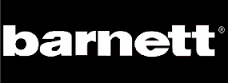 Infield Baseball Gloves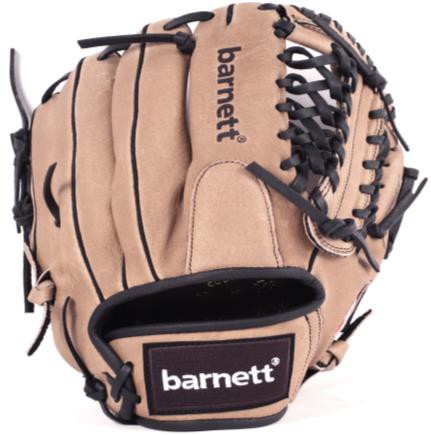 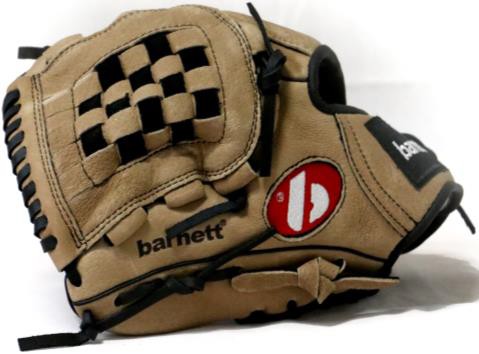 SL-110-Pigskins leather, confortable et résistant ce gant est idéal pour les débutants (9-12 ans).-Gant en cuir pigskins, 2 plis, poche fermée, renfort de paume, confortable grâce à un intérieur très doux,-bonne résistance à l'abrasion grâce à sa double couche de polyuréthane.-Côté : droitier (REG) ou gaucher(RH)-Couleur disponible : marron-Taille disponible : 11’’http://www.barnett.fr/sl-110-gant-de-baseball-cuir-infield-outfield-11.html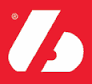 